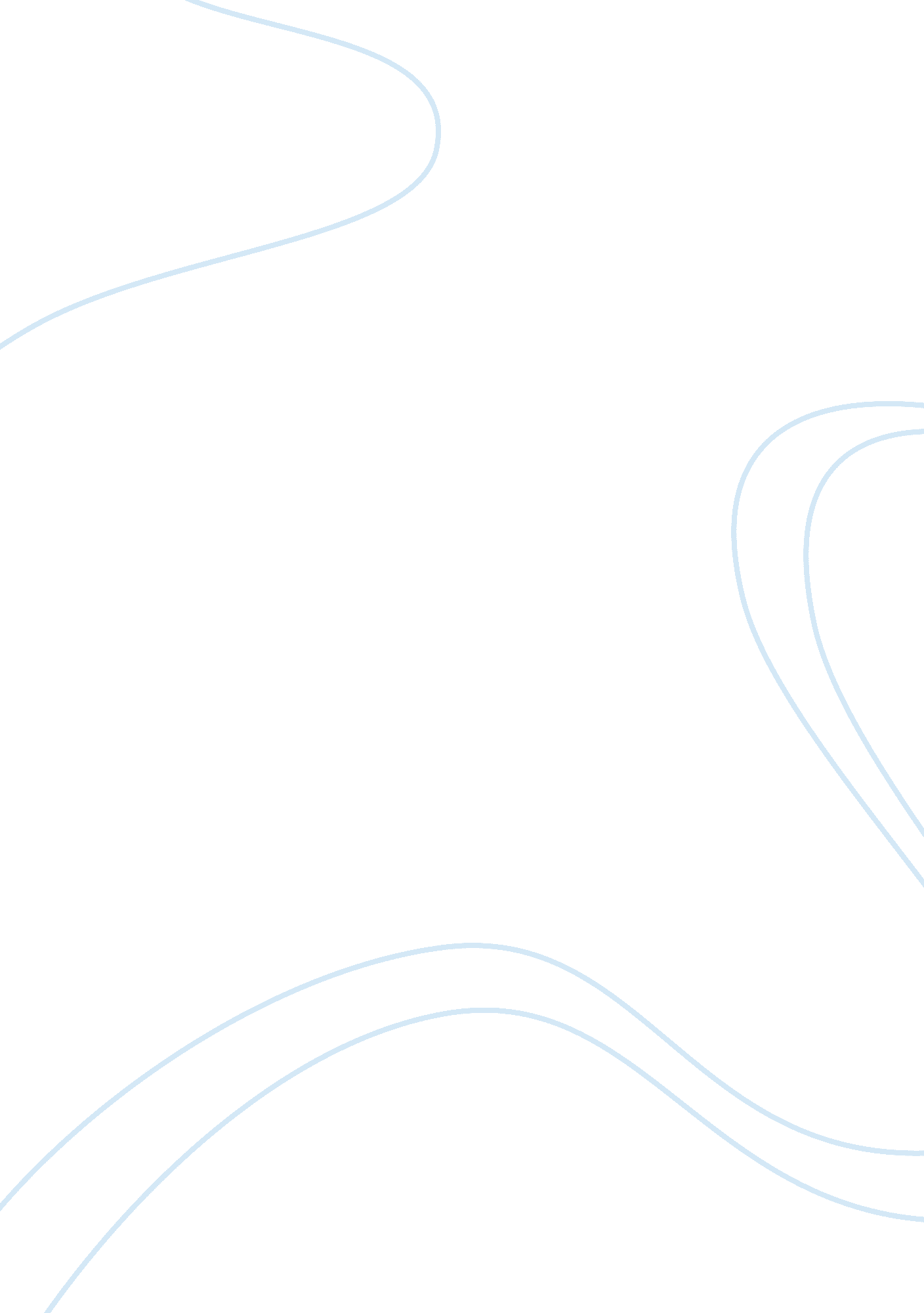 Texas case studyBusiness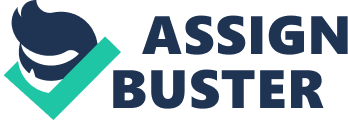 In addition, a vulnerable object is an object that commands respect because of great age or impressive dignity and is worthy of veneration or reverence because of high office or Nobel character. 2. Which branch of government created the state statue? The branch of government that created the Texas state statue was the legislative branch. Senate and the House of Representatives are who creates state statues. 3. Who were the parties of the case? The parties of the case were Gregory Johnson and the state of Texas 4. List the three routs In order beginning with the court that has the most authority and ending with the court that has the least amount of authority. The three courts that were Involved In hearing this case were the Texas court of criminal appeals which has the highest authority. The Texas courts of appeals 5th district and then the Dallas county court which has the least amount of authority 5. Provide the citation for the united StatesSupremeCourt decision in this case? The citation would be Texas v Johnson, 491 U. S. 397 (1989) 6. What effect did the united States Supreme Court’s decision have on the Texas Tate? The Supreme Court ruled that the Texas state statue was inconsistent with the first amendment and therefore the court struck down the statue. In addition, the court said that since the court had not yet decided whether the government may criminally sanction flag desecration in order to preserve the flags symbolic value the court conclude that the west Virginia Board of Education v Barnett, 319 U. S. 624 (1943) suggested that furthering this Interest by curtailing speech was Impermissible. Gregory Johnny’s right to freedom of speech under the first amendment of the united States constitution was violated by the Dallas statue. And states could not take away Treason Tanat are promises unaware ten null EAI t states constitution. I en court also said that the government cannot mandate a feeling of unity in its citizens therefore the same government cannot carve out a symbol of unity and prescribe a set of approved messages to be associated with that symbol. The court also noted that the flag was not in grave and immediate danger of being stripped of its symbolic value and that the flags special status was not endangered by Johns conduct. 7. What s the difference between statutory law and case law? Statutory laws are laws that was written and set down by a legislature or a legislator. These statues originate with national, state legislatures or local municipalities. They are subordinates to the higher constitutional laws of the land. They vary from regulatory or administrative laws that are passed by executive agencies and common law, or the law created by prior court decisions. Case laws are laws that have been established by the outcome of former cases and reported decisions of appeals courts and other courts. This asses can be citied as precedents and are distinguished from statutory laws that are statues and codes enacted by legislature. References Dictionary. Com “ Venerable” retrieved from www. Dictionary. Reference. Com/browse/ venerable Law. Com “ Case LaW’ retrieved from www, dictionary. Law. Com/default. Asps? Selected? 148. Law. Com “ Statutory LaW’ retrieved from www, dictionary. Law. Com/ default. Asps? Selected= 148. Law Justas ” Johnson v Texas” retrieved from www. Law, Justas. Com/Texas/2009/penal-code/title-9-offenders-against. Public-order- and-decency/chapter-42-disorderly-conduct-and-related-offenses. 